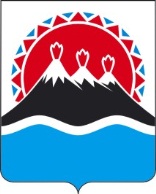 ГОСУДАРСТВЕННАЯ ЖИЛИЩНАЯ ИНСПЕКЦИЯ  КАМЧАТСКОГО КРАЯПРИКАЗ № г. Петропавловск-Камчатский                                                                  «    »                2021 годаВ соответствии со статьей 44 Федерального закона от 31 июля 2020 №248-ФЗ «О государственном контроле (надзоре) и муниципальном контроле в Российской Федерации», постановлением Правительства Российской Федерации от 25 июня 2021 № 990 «Об утверждении Правил разработки и утверждения контрольными (надзорными) органами программы профилактики рисков причинения вреда (ущерба) охраняемым законом ценностям»,  
ПРИКАЗЫВАЮ:Утвердить Программу профилактики рисков причинения вреда (ущерба) охраняемым законом ценностям при осуществлении Государственной жилищной инспекцией Камчатского края регионального государственного жилищного надзора на территории Камчатского края на 2022 год согласно приложению к настоящему приказу.Сотрудникам Инспекции, обеспечить своевременное и полное выполнение программы профилактики рисков причинения вреда (ущерба) охраняемым законом ценностям при осуществлении регионального государственного жилищного надзора в 2022 году.Контроль за исполнением настоящего приказа оставляю за собой.Руководитель Инспекции-главный государственный жилищный инспектор Камчатского края      			        	                 О.В. СуколинПРОЕКТУТВЕРЖДЕНА                                                                              Приказом Государственной жилищной инспекции                                                                                                                                             Камчатского края «___» __________ 2021 г. №  ____ПРОГРАММАпрофилактики рисков причинения вреда (ущерба) охраняемым законом ценностям при осуществлении Государственной жилищной инспекцией Камчатского края полномочий по региональному государственному жилищному надзору на 2022 год Раздел 1. Анализ текущего состояния осуществления регионального государственного жилищного надзораГосударственная жилищная инспекция Камчатского края является органом исполнительной власти Камчатского края, осуществляющим контрольно-надзорные полномочия при осуществлении государственного жилищного надзора.Контролируемыми лицами государственного жилищного надзора являются юридические лица, индивидуальные предприниматели и граждане, на которых возложена обязанность по исполнению обязательных требований, установленных жилищным законодательством и законодательском об энергосбережении и о повышении энергетической эффективности.Контролируемыми лицами в рамках программы профилактики являются товарищества собственников жилья, товарищества собственников недвижимости, жилищные кооперативы или иные специализированные потребительские кооперативы, ресурсонабжающие организации, региональные операторы, граждане.В 2020 году в отношении подконтрольных субъектов проведено 299 проверок, в 2021 году - 476 проверок.В результате проведенных проверок по региональному государственному жилищному надзору выявлено нарушений обязательных требований в 2020 году – 103, в 2021 году - 168, из которых наиболее часто имеют место нарушения порядка расчета платы за жилищно-коммунальные услуги, раскрытия информации в ГИС ЖКХ, качества предоставляемых коммунальных услуг, правил и норм технической эксплуатации жилищного фонда.В 2020 году организовано и проведено 23 семинара - совещаний с представителями ресурсоснабжающих организаций, ТСЖ, ЖСК, ТСН, в 2021 - 20. На совещания приглашались также представители органов государственной власти и местного самоуправления Камчатского края, г. Петропавловск-Камчатского, Городской Думы, прокуратуры.На указанных совещаниях анализировались деятельность контролируемых лиц; практика предупреждения нарушений обязательных требований жилищного  законодательства; вопросы внедрения и использования государственной информационной системы жилищно-коммунального хозяйства (ГИС ЖКХ) на территории Камчатского края; практика контроля (надзора) за осуществлением капитального ремонта и формированием фондов капитального ремонта; проблемы применения нормативов за коммунальные услуги и введения платы за коммунальную услугу по вывозу твердых коммунальных отходов (TKO); новеллы законодательства в сфере ЖКХ.В целях профилактики нарушений обязательных требований на официальном сайте Инспекции в сети Интернет регулярно публикуется в разделах «Новости», «Результаты работы» информация о проведенных контрольно-надзорных мероприятиях, о выявляемых нарушениях, о мерах, предпринимаемых для их устранения, и о результатах контрольно-надзорной деятельности, нормативные правовые акты, содержащие обязательные требования, соблюдение которых оценивается при проведении мероприятий по контролю.Так, в 2020 году на сайте Инспекции было размещено около 82 публикаций, а также 60 пресс-релизов по вопросам, возникающим в сфере управления многоквартирными домами, в 2021 году – 21 публикация и 20 пресс-релизов.         Программа профилактики направлена на повышение эффективности предупреждения нарушений обязательных требований и повышение правовой грамотности контролируемых лиц.В целях предотвращения нарушений государственными жилищными инспекторами применяется выдача предостережений контролируемым лицам о недопустимости нарушения обязательных требований (2020 год - 71, 2021 год выдано 18 предостережений).В 2020 году и в отчетном периоде 2021 года в связи с выполнением требований постановления Губернатора Камчатского края от 10.04.2020 № 50 «О мерах по недопущению распространения новой коронавирусной инфекции (COVID-19) на территории Камчатского края» использовались дистанционные формы и методы профилактики нарушений обязательных требований, электронные средства взаимодействия.В указанный период особое внимание обращено на разъяснение дополнительных требований к деятельности контролируемых лиц в сложившейся санитарно-эпидемиологической обстановке, предпринимались меры к обеспечению выполнения требований, направленных на стабилизацию и улучшение эпидемиологической обстановки.Снижение рисков причинения вреда (ущерба) охраняемым законом ценностям может быть обеспечено за счет информированности об обязательных требованиях и мотивации к добросовестному поведению юридических лиц, индивидуальных предпринимателей и граждан в сфере жилищных отношений.Раздел 2. Цели и задачи реализации программы профилактикиЦелями проведения профилактических мероприятий являются:1) предупреждение нарушений обязательных требований (снижение числа нарушений обязательных требований) в сфере осуществления регионального государственного жилищного надзора (далее – государственный жилищный надзор).2) стимулирование добросовестного соблюдения обязательных требований всеми контролируемыми лицами;3) устранение условий, причин и факторов, способных привести к нарушениям обязательных требований и (или) причинению вреда (ущерба) охраняемым законом ценностям;4) создание условий для доведения обязательных требований до контролируемых лиц, повышение информированности о способах их соблюдения;5) повышение прозрачности деятельности Инспекции при осуществлении государственного жилищного надзора за деятельностью контролируемых лиц;6) снижение при осуществлении государственного жилищного надзора административной нагрузки на контролируемых лиц.Проведение Инспекцией профилактических мероприятий направлено на решение следующих задач:1) выявление причин, факторов и условий, способствующих нарушению  обязательных требований в сфере осуществления государственного жилищного надзора;2) повышение уровня правовой грамотности контролируемых лиц, в том числе путем обеспечения доступности информации об обязательных требованиях и необходимых мерах по их исполнению, формирование у подконтрольных лиц единого понимания обязательных требований, нарушение которых влечет возникновение рисков причинения вреда (ущерба), повышение их информированности о способах соблюдения обязательных требований и устранения рисков причинения вреда (ущерба) охраняемым законом ценностям;3) создание системы консультирования контролируемых лиц, в том числе с использованием современных информационно-телекоммуникационных технологий;	4) формирование и внедрение новых форм взаимодействия с поднадзорными субъектами;5) осуществление планирования и проведение профилактических мероприятий на основе принципов их понятности, обязательности, актуальности, периодичности, информационной открытости.Проведение профилактических мероприятий является приоритетным по отношению к проведению надзорных мероприятий.Раздел 3. Перечень профилактических мероприятий, сроки (периодичность) их проведенияПеречень профилактических мероприятий определяется в соответствии с главой 10 Федерального закона № 248-ФЗ включает в себя:1) информирование;2) обобщение правоприменительной практики;3) объявление предостережения;4) консультирование;5) профилактический визит;Реализация программы осуществляется путем исполнения профилактических мероприятий в соответствии с планом-графиком проведения мероприятий (приложение 1).Информирование.Информирование контролируемых лиц и иных заинтересованных лиц по вопросам соблюдения обязательных требований проводится в соответствии со ст. 46 Федерального закона № 248-ФЗ.Информирование осуществляется посредством размещения соответствующих сведений на официальном сайте Инспекции в информационно-телекоммуникационной сети «Интернет», в средствах массовой информации, через личные кабинеты контролируемых лиц в государственных информационных системах (при их наличии) и в иных формах.Инспекция размещает и поддерживает в актуальном состоянии на своем официальном сайте в информационно-телекоммуникационной сети «Интернет» следующую информацию:         тексты нормативных правовых актов, регулирующих осуществление  государственного жилищного надзора;       сведения об изменениях, внесенных в нормативные правовые акты, регулирующие осуществление государственного жилищного надзора о сроках их вступления в силу;  		        перечень нормативных правовых актов с указанием структурных единиц этих актов, содержащих обязательные требования, оценка соблюдения которых является предметом государственного жилищного надзора, а также информацию о мерах ответственности, применяемых при нарушении обязательных требований, с текстами в действующей редакции;руководства по соблюдению обязательных требований, разработанные и утвержденные в соответствии с Федеральным законом «Об обязательных требованиях в Российской Федерации»;перечень индикаторов риска нарушения обязательных требований, порядок отнесения объектов контроля к категориям риска;перечень объектов контроля учитываемых в рамках формирования ежегодного плана контрольных (надзорных) мероприятий, с указанием категории риска;       программу профилактики рисков причинения вреда и план проведения плановых контрольных (надзорных) мероприятий;	исчерпывающий перечень сведений, которые могут запрашиваться у контролируемого лица;	сведения о способах получения консультаций по вопросам соблюдения обязательных требований;	сведения о применении мер стимулирования добросовестности контролируемых лиц;  сведения о порядке досудебного обжалования решений Инспекции, действий (бездействия) ее должностных лиц;доклады, содержащие результаты обобщения правоприменительной практики;доклады о государственном жилищном надзоре;иные сведения, предусмотренные нормативными правовыми актами Российской Федерации, нормативными правовыми актами субъектов Российской Федерации, муниципальными правовыми актами и (или) программами профилактики рисков причинения вреда.Обобщение правоприменительной практикиОбобщение правоприменительной практики проводится в соответствии со ст. 47 Федерального закона № 248-ФЗ.Обобщение правоприменительной практики осуществляется для решения следующих задач:обеспечение единообразных подходов к применению Инспекцией и ее должностными лицами обязательных требований, законодательства Российской Федерации о государственном жилищном надзоре;выявление типичных нарушений обязательных требований, причин, факторов и условий, способствующих возникновению указанных нарушений;анализ случаев причинения вреда (ущерба) охраняемым законом ценностям, выявление источников и факторов риска причинения вреда (ущерба);подготовка предложений об актуализации обязательных требований;подготовка предложений о внесении изменений в законодательство Российской Федерации о государственном контроле (надзоре).По итогам обобщения правоприменительной практики Инспекция осуществляет подготовку Доклада, содержащего результаты обобщения правоприменительной практики по осуществлению государственного жилищного надзора и размещает его на официальном сайте Инспекции в информационно-телекоммуникационной сети «Интернет» (далее – сеть «Интернет») до 15 марта.Инспекция обеспечивает публичное обсуждение проекта доклада о правоприменительной практике. Результаты обобщения правоприменительной практики включаются в ежегодный доклад Инспекции о состоянии государственного жилищного надзора.  Объявление предостереженияОбъявление предостережения проводится в соответствии со ст. 49 Федерального закона № 248-ФЗ.Инспекция осуществляет учет объявленных предостережений о недопустимости нарушения обязательных требований и использует соответствующие данные для проведения иных профилактических мероприятий и контрольных (надзорных) мероприятий.Срок (периодичность) проведения данного мероприятия: постоянно.КонсультированиеКонсультирование проводится в соответствии со ст. 50 Федерального закона № 248-ФЗ.Консультации предоставляются по обращениям контролируемых лиц и их представителей без взимания платы в устном или письменном виде, по вопросам:- организация и осуществление регионального государственного жилищного надзора;- порядок осуществления профилактических мероприятий, контрольных (надзорных) мероприятий;- обязательные требования, установленные жилищным законодательством, законодательством об энергосбережении и о повышении энергетической эффективности. Консультация в устном виде может осуществляться по телефону, посредством видео-конференцсвязи, на личном приеме либо в ходе проведения профилактического мероприятия.Инспекция ведет учет консультирований.Профилактический визитПрофилактический визит проводится в соответствии со ст. 52 Федерального закона № 248-ФЗ.Обязательный профилактический визит проводится в отношении:- объектов контроля, отнесенных к категориям высокого риска;- контролируемых лиц, приступающих к осуществлению деятельности в сфере управления многоквартирными домами.Сроки проведения профилактического визита (в том числе обязательного профилактического визита): ежеквартально.Раздел 4. Показатели результативности и эффективности программы профилактикиЭффективность реализации программы профилактики оценивается:1) повышением эффективности системы профилактики нарушений обязательных требований;2) повышением уровня правовой грамотности контролируемых лиц в вопросах исполнения обязательных требований, степенью их информативности об обязательных требованиях, о принятых и готовящихся изменениях в системе обязательных требований, о порядке проведения проверок, правах контролируемых лиц в ходе проверки;3) снижением количества правонарушений при осуществлении контролируемыми лицами своей деятельности;4) понятностью обязательных требований, обеспечивающей их однозначное толкование контролируемых лиц;5) вовлечением контролируемых лиц в регулярное взаимодействие с Инспекцией.Основными механизмами оценки эффективности и результативности профилактических мероприятий являются анализ статистических показателей контрольной (надзорной) деятельности и оценка удовлетворенности контролируемых лиц качеством мероприятий, которые осуществляются, в том числе методами социологических исследований.Оценка эффективности реализации Программы профилактики рассчитывается ежегодно (по итогам календарного года).Целевые показатели программы профилактики в рамках осуществления государственного контроля (надзора) на 2022 год: Программа профилактики считается успешно реализованной при значении суммарного показателя эффективности 30-35 баллов.Приложение 1План-графикПроведения профилактических мероприятий ГЖИ Камчатского края, направленных на предупреждение нарушений обязательных требований и предотвращение рисков причинения вреда (ущерба) охраняемым законом ценностям в сфере регионального жилищного надзора на 2022 год«Об утверждении Программы профилактики рисков причинения вреда (ущерба) охраняемым законам ценностям при осуществлении регионального государственного жилищного надзора на территории Камчатского края на 2022 год»Наименование программыПрограмма профилактики рисков причинения вреда (ущерба) охраняемым законом ценностям при осуществлении Государственной жилищной инспекцией Камчатского края полномочий по региональному государственному жилищному надзору на 2022 год (далее – Программа профилактики).Правовые основания разработки программы профилактикиФедеральный закон от 31.07.2020 № 248-ФЗ «О государственном контроле (надзоре) и муниципальном контроле в Российской Федерации» (далее - Федеральный закон № 248-ФЗ), постановление Правительства Российской Федерации от 25.06.2021 № 990 «Об утверждении Правил разработки и утверждения контрольными (надзорными) органами программы профилактики рисков причинения вреда (ущерба) охраняемым законом ценностям».Разработчик программы профилактикиГосударственная жилищная инспекция Камчатского края (далее – Инспекция) Цели программы профилактики1. Предупреждение нарушений обязательных требований (снижение числа нарушений обязательных требований) в сфере осуществления регионального государственного жилищного надзора (далее – государственный жилищный надзор).2. Стимулирование добросовестного соблюдения обязательных требований всеми контролируемыми лицами.3. Устранение условий, причин и факторов, способных привести к нарушениям обязательных требований и (или) причинению вреда (ущерба) охраняемым законом ценностям.4. Создание условий для доведения обязательных требований до контролируемых лиц, повышение информированности о способах их соблюдения.5. Повышение прозрачности деятельности Инспекции при осуществлении государственного жилищного надзора за деятельностью контролируемых лиц.6. Снижение при осуществлении государственного жилищного надзора административной нагрузки на контролируемых лиц.Задачи программы профилактики1. Выявление причин, факторов и условий, способствующих нарушению обязательных требований в сфере осуществления государственного жилищного надзора.2. Повышение уровня правовой грамотности контролируемых лиц, в том числе путем обеспечения доступности информации об обязательных требованиях и необходимых мерах по их исполнению.3. Создание системы консультирования контролируемых лиц, в том числе с использованием современных информационно-телекоммуникационных технологий.Сроки и этапы реализации программы профилактики 2022 годИсточники финансированияРеализация программы осуществляется Инспекцией за счет средств бюджета Камчатского края, выделяемых на обеспечение ее деятельности. Привлечение иных кадровых, материальных и финансовых ресурсов для реализации программы не требуется.Ожидаемые конечные результаты реализации программы профилактики1. Снижение рисков причинения вреда охраняемым законом ценностям.2. Увеличение доли законопослушных контролируемых лиц - развитие системы профилактических мероприятий Инспекции;3. Внедрение различных способов профилактики.4. Повышение прозрачности деятельности Инспекции.5. Уменьшение административной нагрузки на контролируемых лиц.6. Повышение уровня правовой грамотности контролируемых лиц.7. Обеспечение единообразия понимания предмета контроля контролируемыми лицами.8. Мотивация контролируемых лиц к добросовестному поведению.Структура программыпрофилактикиРаздел 1. Анализ текущего состояния осуществления регионального государственного жилищного надзора, описание текущего развития профилактической деятельности Инспекции, характеристика проблем, на решение которых направлена программа профилактики.Раздел 2. Цели и задачи реализации программы профилактики.Раздел 3. Перечень профилактических мероприятий, сроки (периодичность) их проведения.Раздел 4. Показатели результативности и эффективности программы профилактики.№ПоказательПериодичность мониторингаПараметры расчетаЗначение показателя11.Доля проверок в рамках жилищного надзора, проведенных в установленные сроки, по отношению к общему количеству проверок, проведенных в рамках осуществления жилищного надзора, процентовквартальнаяV = A / B × 100,где:A – количество проведенных проверок в установленные сроки, единиц;B – общее количество проверок, единицболее 70% - 5 баллов, 60% - 3 балла, 30% - 1 балл, менее 20% - 0 баллов.22.Доля исполненных предписаний, выданных Инспекцией в связи с выявленными нарушениями жилищного надзора и срок исполнения которых приходится на отчетный период, в соотношении с общим количеством выданных предписаний в рамках жилищного надзора со сроком исполнения на отчетный период, процентовквартальнаяV = A / B × 100,где:A – количество исполненных предписаний, единиц;B – количество предписаний со сроком исполнения на отчетный период, единицболее 70% - 5 баллов, 60% - 3 балла, 30% - 1 балл, менее 20% - 0 баллов.3.Доля административных дел, возбужденных по фактам неисполнения предписаний, выданных в ходе осуществления жилищного надзора, по отношению к общему количеству предписаний, неисполненных контролируемыми лицами, процентовквартальнаяV = A / B × 100, где:A – количество неисполненных предписаний, единиц;B – общее количество дел, возбужденных по факту неисполнения предписаний, единицболее 70% - 5 баллов, 60% - 3 балла, 30% - 1 балл, менее 20% - 0 баллов.4.Доля предписаний, признанных незаконными в судебном порядке, по отношению к общему количеству предписаний, выданных Инспекцией в ходе осуществления жилищного надзора, процентовквартальнаяV = A / B × 100,где:A – количество признанных незаконными предписаний в судебном порядке, единиц;B – общее количество выданных предписаний, единицменее 3% - 5 баллов, от 4 до 6% - 3 балла, от 7-10% - 1 балл, более 10% - 0 баллов.5.Доля постановлений об административных правонарушениях, признанных незаконными в судебном порядке, по отношению к общему количеству постановлений об административных правонарушениях, вынесенных Инспекцией в ходе осуществления жилищного надзора, процентовквартальнаяV = A / B × 100,где:A – количество постановлений, признанных незаконными, единиц;B – общее количество постановлений по делам об административных правонарушениях, единицменее 3% - 5 баллов, от 4 до 6% - 3 балла, от 7-10% - 1 балл, более 10% - 0 баллов.6. Доля отмененных результатов проверок, проведенных в ходе осуществления жилищного надзора, по отношению к общему количеству проведенных проверок, процентовквартальнаяV = A / B × 100,где:А – количество отменных результатов проверок;В – общее количество проведенных проверок в отчётном периоде, единицменее 3% - 5 баллов, от 4 до 6% - 3 балла, от 7-10% - 1 балл, более 10% - 0 баллов.7.  Доля предостережений о недопустимости нарушения обязательных требований действующего законодательства, по которым в Инспекцию поступили уведомления об исполнении выданных предостережений, по отношению к общему количеству выданных предостережений в ходе осуществления жилищного надзора, срок исполнения которых истекает на конечную дату отчетного периода, процентовквартальнаяV = A / B × 100,где:А – количество выданных предостережений срок исполнения которых приходится на отчетный период;В – общее количество уведомлений об исполнении выданных предостережении, единицболее 70% - 5 баллов, 60% - 3 балла, 30% - 1 балл, менее 20% - 0 баллов.№
п/пФорма мероприятияНаименование мероприятияСроки исполненияОжидаемый результатАдресаты мероприятий Ответственные подразделения1.ИнформированиеАктуализация и размещение на официальном сайте Инспекции Перечней правовых актов, содержащих обязательные требования, соблюдение которых оценивается при проведении мероприятий по контролю.По мере принятия или внесения изменений (ежемесячно)Советующий раздел на сайте Инспекции содержит актуальную информациюКонтролируемые лица      Отдел лицензирования, правовой и аналитической деятельности2.ИнформированиеПодготовка и размещение разъяснительных материалов, информационных писем, руководств по вопросам соблюдения обязательных требований и в средствах массовой информации и на официальном сайте Инспекции.Не реже 2 раз в год (в течение 30 дней со дня окончания полугодия)Предупреждение нарушений обязательных требований законодательстваКонтролируемые лица      Отдел лицензирования, правовой и аналитической деятельности  3.ИнформированиеИнформирование контролируемых лиц путем подготовки и размещения на официальном сайте Инспекции комментариев об изменениях, вносимых в действующие нормативные правовые акты, устанавливающие обязательные требования, сроках и порядке вступления их в действие.По мере опубликования на официальных сайтах федеральных органов власти в соответствующей сфере деятельностиПовышение уровня правовой грамотности контролируемых лицКонтролируемые лицаОтдел лицензирования, правовой и аналитической деятельности4.Обобщение правоприменительной практикиФормирование и размещение на официальном сайте Инспекции Доклада о правоприменительной практике контрольно-надзорной деятельности    15.03.2022Размещение на официальном сайте обзора правоприменительной практикиКонтролируемые лица       Отдел лицензирования, правовой и аналитической деятельности5.Выдача предостережений о недопустимости нарушений обязательных требованийНаправление юридическим лицам, индивидуальным предпринимателям предостережений о недопустимости нарушений обязательных требований в подконтрольной сфере.По мере получения сведений о признаках нарушений Минимизация возможных рисков нарушений обязательных требованийКонтролируемые лицаВсе отделы 6.Консультация по вопросам соблюдения обязательных требований Проведение консультаций контролируемых лиц по вопросам соблюдения обязательных требований По мере поступления от контролируемых лиц соответствующих обращенийПовышение уровня правовой грамотности контролируемых лицКонтролируемые лицаВсе отделы7.Консультация по вопросам соблюдения обязательных требований Информирование юридических лиц и индивидуальных предпринимателей по вопросам соблюдения обязательных требований на семинарах (вебинарах).По мере необходимостиПовышение уровня правовой грамотности контролируемых лицКонтролируемые лица8.Проведение профилактических визитов (обязательных профилактических визитов)Проведение профилактических визитов в отношении контролируемых лиц, в том числе в отношении контролируемых лиц, приступающих к осуществлению деятельности в сфере управления МКД, а также в отношении объектов контроля, отнесенных к категориям высокого риска.ЕжеквартальноПовышение уровня правовой грамотности и информирование контролируемых лицКонтролируемые лицаОтдел жилищного надзора и лицензионного контроля, Отдел надзора за деятельностью ТСЖ, управляющих организаций, региональных операторов за формированием фонда капитального ремонта9.Иное Представление информации в публичном пространстве На постоянной основеСоздание страниц в социальных сетях и поддержание их в актуальном состоянии. Контролируемые лица    Ответственные исполнители 